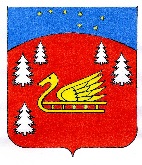 Администрация Красноозерного сельского поселенияПриозерского муниципального района Ленинградской области.Р А С П О Р Я Ж Е Н И Е от 01 февраля 2024 года                             №   06-р                  В целях приведения нормативно-правовых актов в  сфере жилищно-коммунального хозяйства в соответствие с действующим законодательством, руководствуясь  Федеральным законом от 06.10.2003г. №131-ФЗ, Уставом Красноозёрного сельского поселения:1. Отменить с 02 февраля 2024г. распоряжение администрации МО Красноозерное сельское поселение от 29 ноября 2010г. № 59;2. Опубликовать данное распоряжение в средствах массовой информации и разместить на официальном сайте администрации admkrasnooz@mail.ru.                    Глава администрации                                                              А.В. Рыбак Исп. Благодарев А.Ф.Тел.: 8(813)79-67-493Об отмене распоряжения от «29 » ноября  2010  г. № 59-р  Об утверждении Положения  «О порядке предоставления субсидии теплоснабжающим организациям на возмещение выпадающих доходов от предоставления услуг населению по тарифам, не обеспечивающим покрытие издержек»